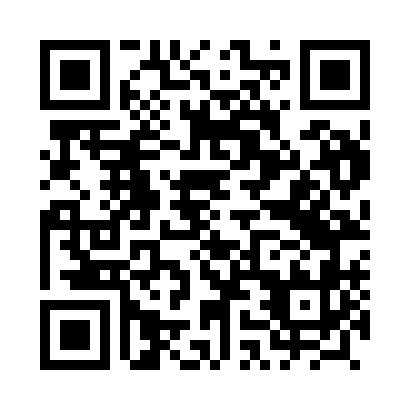 Prayer times for Mokas, PolandMon 1 Apr 2024 - Tue 30 Apr 2024High Latitude Method: Angle Based RulePrayer Calculation Method: Muslim World LeagueAsar Calculation Method: HanafiPrayer times provided by https://www.salahtimes.comDateDayFajrSunriseDhuhrAsrMaghribIsha1Mon4:116:1212:425:097:139:072Tue4:086:1012:425:107:159:093Wed4:056:0812:425:127:179:124Thu4:026:0612:425:137:199:145Fri3:596:0312:415:147:209:166Sat3:566:0112:415:157:229:197Sun3:535:5912:415:177:249:218Mon3:505:5612:405:187:259:249Tue3:475:5412:405:197:279:2610Wed3:445:5212:405:207:299:2911Thu3:415:5012:405:217:319:3112Fri3:385:4712:395:237:329:3413Sat3:355:4512:395:247:349:3614Sun3:315:4312:395:257:369:3915Mon3:285:4112:395:267:389:4116Tue3:255:3812:385:277:399:4417Wed3:225:3612:385:287:419:4718Thu3:185:3412:385:307:439:5019Fri3:155:3212:385:317:449:5220Sat3:125:3012:385:327:469:5521Sun3:085:2812:375:337:489:5822Mon3:055:2612:375:347:5010:0123Tue3:015:2312:375:357:5110:0424Wed2:585:2112:375:367:5310:0725Thu2:545:1912:375:377:5510:1026Fri2:515:1712:365:387:5710:1327Sat2:475:1512:365:407:5810:1628Sun2:435:1312:365:418:0010:1929Mon2:395:1112:365:428:0210:2230Tue2:365:0912:365:438:0310:26